Guía N° 2 – Potencias y Raíces – Primer TrimestrePotencias y RaícesEn matemática existe una relación entre potencias con exponente racional (fracciones) y las raíces, como se enuncia a continuación: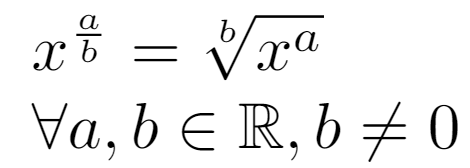 	Es decir, que siempre y cuando b no tome el valor 0, esto es posible.Ejemplos:	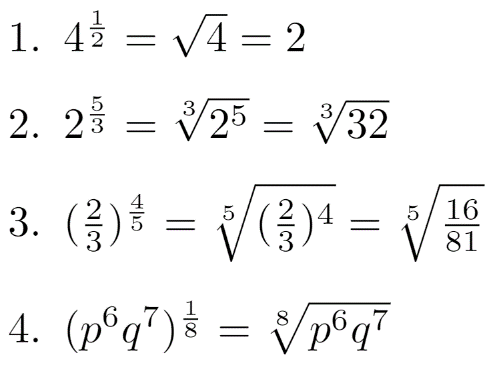 Ejercitación:IMPORTANTE: Estos ejercicios NO llevan calificación, son para práctica durante la clase.Escriba las siguientes potencias como raíz: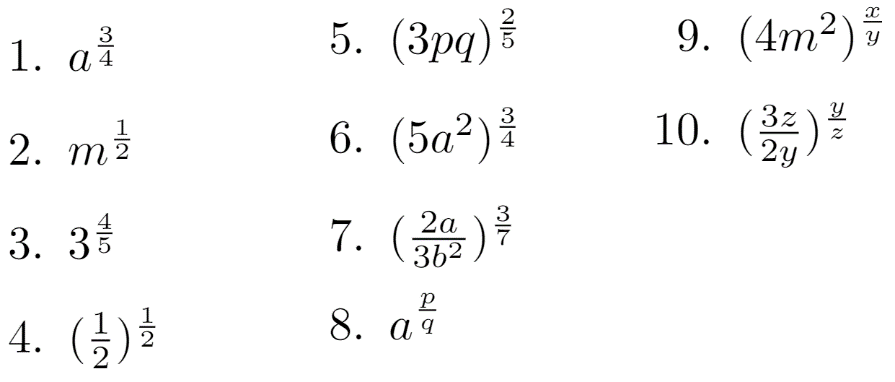 	Logaritmo con Exponente Racional	Recordemos que la propiedad de logaritmo de una potencia se trabaja como sigue: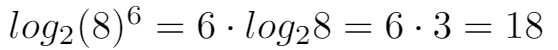 Entonces, ¿cómo sería en caso de exponente racional?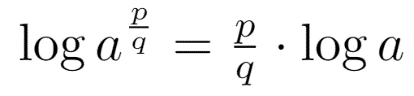 Pero recordemos que, las fracciones con exponente racional se pueden resolver como sigue: 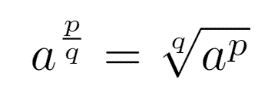 Conjeturar: IMPORTANTE: Estos ejercicios NO llevan calificación, son para práctica durante la clase.¿Cómo se resuelven los siguientes problemas?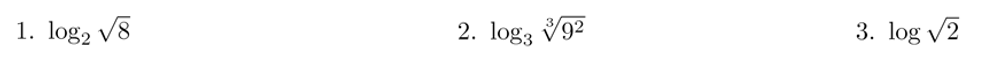 ¿Cómo sería la propiedad generalizada?EvaluaciónIMPORTANTE: Estos ítem son los que serán calificados y deberás entregar en la fecha señalada.Calcule el valor numérico de los siguientes logaritmos: (3pts c/u):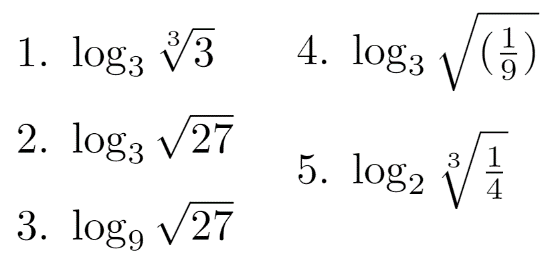 Reduzca en un solo logaritmo la siguiente expresión (1 punto):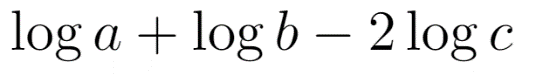 Curso: 4° MFecha: Calificación:Puntaje Ideal: 23Puntaje Obtenido:Objetivo de aprendizajeIndicadores de EvaluaciónOA 03
Objetivo de la Guía:
Mostrar que comprenden los conceptos de potencia y logaritmo y sus operatorias.Los estudiantes comprenden los conceptos de potencia y logaritmo y sus operatorias.Instrucciones:Resuelva los ejercicios de evaluación según lo visto en clases Cualquier pregunta se realiza en clase o vía correo (profesoraravenapumanque4medio@gmail.com).Fecha de entrega: Martes 30/03IMPORTANTE: Todo lo que diga EJERCITACIÓN no interfiere en la calificación, son para practicar y consultar durante la clase.Lo que crees:Formalización: